                                   PLANNING BOARD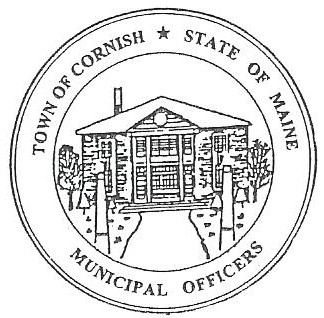                                                  17 Maple Street                                            Cornish, Maine 04020Telephone: 207.625.4324     Fax: 207.625.4416     E-mail: planningboard@cornishme.comMonday, May 1, 2023BUSINESS MEETING MINUTESCall to OrderChairperson Les MacMaster called the meeting to order at 6:32 p.m. Present: Chair – Les MacMaster, Vice Chair- Eve Bergstrom, Adam Craig, Secretary - M. Angel Eastman Absent: Nancy Perkins (Associate), Bob PlourdeGuest: Code Enforcer Officer -Dan Vaillancourt, Selectboard- Jess Larson, David Hall,          Alexander Berkeley.Adjustments/Additions to the Agenda: Communication Received/Sent:Review of Minutes: Minutes (04 -03 -23) approved.Old Business: Devon Libby - (R02-010C) moved to May 15, 2023, workshop.David Hall withdrew from being a candidate for the Planning Board Associate.Ryan Lane, a candidate for the Planning Board Associate did not attend.The Planning Board heard from lawyer relating to the Historical Properties Committee Guidelines.Adam Craig – Doing research on Saco Historic Preservation Guidelines.Bob Plourde – Doing research on Dept. of Interior U.S. Historic Preservation Guidelines.New updated town map (12 – 23 – 22) – signed and embossed with the Town of Cornish seal.Zackery Hayes- Cuttin’ Above Barber CompanyConditional Use Permit covers all town permits.Needs to purchase a Business permit from the Town of Cornish.   New Business:Alexander BerkeleyWas discussing plans for the Cornish Inn.The CEO (Dan Vaillancourt) let Alexander Berkeley know he needs to have a business plan to expand. (Barn, parking, cottage house, etc.....).  Miscellaneous:  Public Comment:Agenda Items for Next Meeting:  Workshop – Monday, May 15, 2023 @ 6:30 PMAdjournment:  7:14 P.M.Respectfully Submitted, 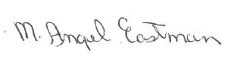 M. Angel EastmanCPB Secretary Approve June 5, 2023, business meeting 